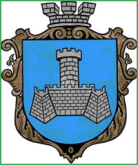 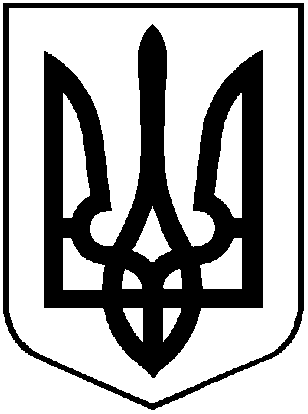 УКРАЇНАм. Хмільник    Вінницької областіР О З П О Р Я Д Ж Е Н Н ЯМІСЬКОГО ГОЛОВИВід «28» березня 2022р.                                                                           № 126-рПро заходи з попередженнявиникнення пожеж в природних екосистемах  на території Хмільницькоїміської територіальної громади       З метою профілактики виникнення пожеж в природних екосистемах, проведення роботи з їх запобігання, шляхом безумовного виконання правил пожежної безпеки під час весняно-літнього пожежонебезпечного періоду 2022 року, керуючись ст.ст. 42, 59 Закону України «Про місцеве самоврядування в Україні»:      1. Створити мобільну оперативну групу в наступному складі:Коломійчук Валерій Петрович – начальник  відділу цивільного захисту, оборонної роботи та взаємодії з правоохоронними органами міської ради,  голова комісії.      Члени комісії:Іщук Дмитро Сергійович – провідний інспектор відділу запобігання надзвичайним ситуаціям Хмільницького районного управління ГУ ДСНС України у Вінницькій області;Будківський Олександр Іванович – заступник начальника сектору превенції Хмільницького РВП ГУНП України у Вінницькій області;Ткач Олександр Сергійович – провідний спеціаліст відділу цивільного захисту, оборонної роботи та взаємодії з правоохоронними органами міської ради;Гінжалюк Олег Васильович – провідний спеціаліст відділу ЖКГ Управління ЖКГ та КВ Хмільницької міської ради;Білаш Андрій Вікторович – інспектор з питань благоустрою відділу ЖКГ Управління ЖКГ та КВ Хмільницької міської ради.      2. Складу мобільної оперативної групи протягом березня, квітня 2022 року провести спільні рейдові перевірки з метою контролю за дотриманням лісокористувачами, населенням та підприємствами, установами вимог пожежної безпеки, недопущення спалювання сухої трави  і залишків рослинності на сільгоспугіддях, вздовж доріг і на присадибних ділянках.       3. Відділу цивільного захисту, оборонної роботи та взаємодії з правоохоронними органами міської ради (Коломійчук В.П.)  спільно з Хмільницьким районним управлінням ГУ ДСНС України у Вінницькій області (Нечко О.В.) організувати інформаційно-роз’яснювальну роботу з населенням щодо правил поведінки та вимог дотримання правил пожежної безпеки під час перебування в лісових масивах, недопущення розведення багать, випалювання сухої трави, залишків рослинності та побутових відходів у населених пунктах громади та порядку дій у разі виникнення пожеж.      4. Старостам старостинських округів на території Хмільницької міської територіальної громади:       - з метою попередження пожеж в природних екосистемах на території населених пунктів Хмільницької міської територіальної громади, забезпечити проведення роз’яснювальної роботи з жителями громади, керівниками господарюючих суб’єктів про неприпустимість випалювання сухої трави та сухостою, спалювання дерев та сміття.        5.  Контроль за виконанням цього розпорядження покласти на заступника міського голови з питань діяльності виконавчих органів міської ради Загіку В.М.         Міський голова                                                     Микола ЮРЧИШИН  С.П. Маташ  В.М. Загіка  В.П. Коломійчук         Н.А. Буликова         